Narrative Rubric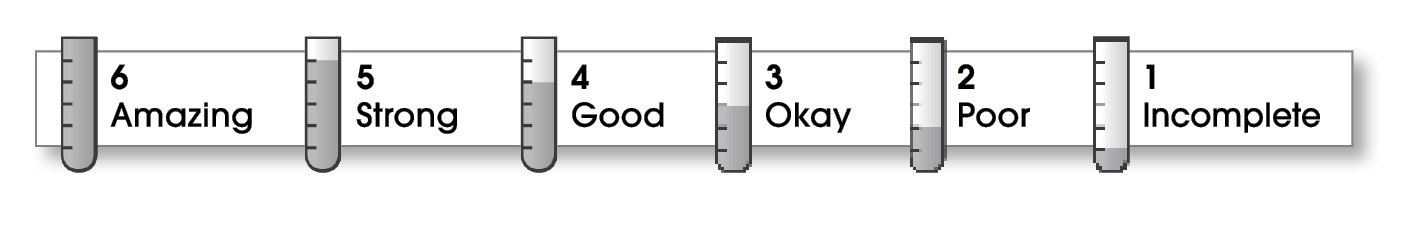 Comments: This is a nice beginning for a story. You could tell more about you and your parakeet. What kinds of things did you do together?   © Thoughtful Learning	For Write on Track Name:Title:A Sad Day2StructureThe writing . . .begins with action or a very brief explanation.describes the events and actions of the story in the middle part. organizes the events in an easy-to-follow manner.ends with a final action or final thought. The writing . . .begins with action or a very brief explanation.describes the events and actions of the story in the middle part. organizes the events in an easy-to-follow manner.ends with a final action or final thought. 2Ideasincludes all the important actions and details. uses sensory details to describe how things look, sound, smell, or taste.uses specific verbs to describe action (sprint instead of ran).includes personal feelings.   includes dialogue between characters.includes sentences that are easy to read and understand.  includes all the important actions and details. uses sensory details to describe how things look, sound, smell, or taste.uses specific verbs to describe action (sprint instead of ran).includes personal feelings.   includes dialogue between characters.includes sentences that are easy to read and understand.  3Conventionsis free of most errors in grammar, punctuation, and spelling.  uses quotation marks around dialogue. is free of most errors in grammar, punctuation, and spelling.  uses quotation marks around dialogue. 